Reitclub Weiz-Preding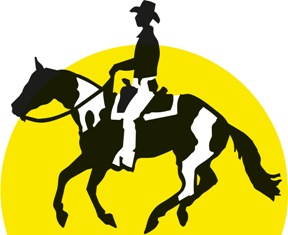 Bergstraße 118160 Preding/Weiz  0664 5142004Reitertreffen Western 27.4.2024Weiz-Preding STPferd: Name:	     			Geschlecht/Sex:      		Geb.:       Kopfnummer:       (wenn vorhanden) Vorsteller:Name:      	Straße/street:      			Tel.:      PLZ/ZIP:      			Ort/city:       	Fena Mitgliedsnummer:       Bewerbnummer:      Datum:      (Mit der Taste F 11 zum nächsten Formularfeld springen!)Bitte per E-Mail an johanna@vorraber.at oder info@vorraber.at senden.Boxenreservierung: bei Franz Vorraber  info@vorraber.at